Shooting for the Stars - Comprehension 1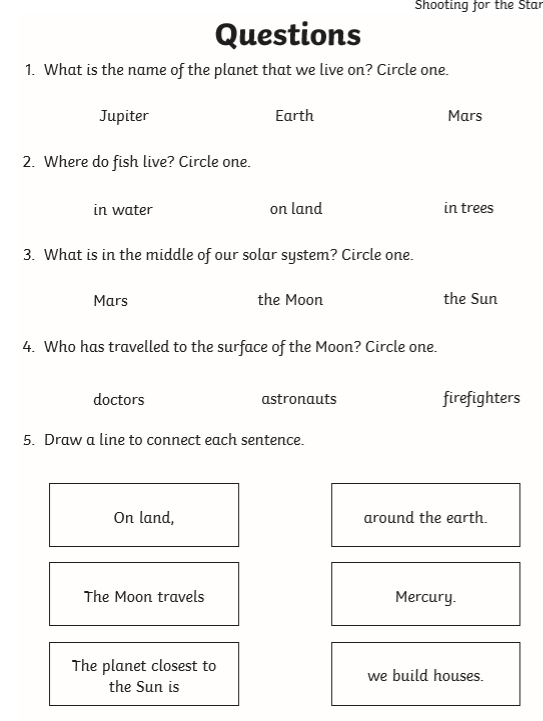 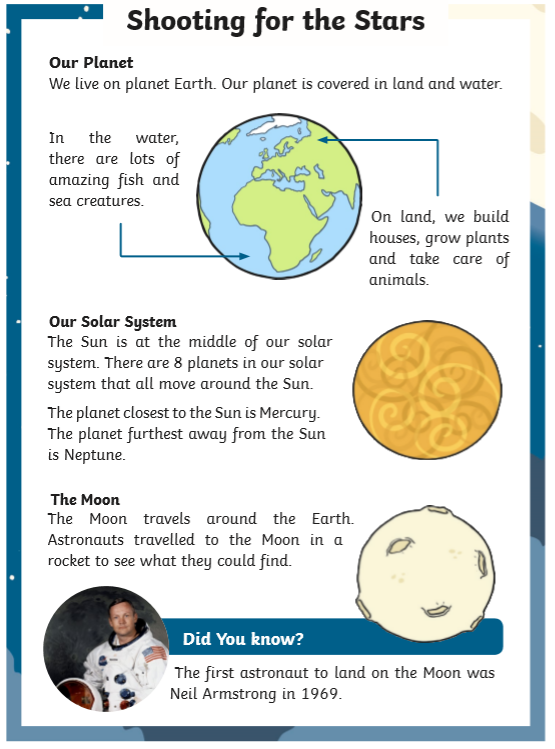 